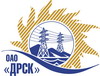 Открытое акционерное общество«Дальневосточная распределительная сетевая  компания»ПРОТОКОЛрассмотрения  заявок участников ПРЕДМЕТ ЗАКУПКИ: открытый запрос предложений на право заключения Договора на выполнение работ для нужд филиала ОАО «ДРСК» «Хабаровские электрические сети»  «Оснащение автотранспорта системой спутникового мониторинга "АвтоГРАФ"  (закупка 1510 повтор раздела 2.2.1. ГКПЗ 2014 г.).Плановая стоимость: 4 216 000,0 руб. без НДС. Указание о проведении закупки от 11.04.2014 № 87.ПРИСУТСТВОВАЛИ: постоянно действующая Закупочная комиссия 2-го уровня.ВОПРОСЫ, ВЫНОСИМЫЕ НА РАССМОТРЕНИЕ ЗАКУПОЧНОЙ КОМИССИИ: Об отзыве заявки ООО «Медиа-Лайн» г. Хабаровск.О признании предложений соответствующими условиям закупки.О предварительной ранжировке предложений.О проведении переторжки.ВОПРОС 1 «Об отзыве заявки ООО «Медиа-Лайн» г. Хабаровск»РАССМАТРИВАЕМЫЕ ДОКУМЕНТЫ:Протокол процедуры вскрытия конвертов с заявками участников.Сводное заключение экспертов Моториной О.А., Шахрая А.Г. и Лаптева И.А.Предложение участника.Письмо ООО «Медиа-Лайн» от 27.06.2014 № 2/14.ОТМЕТИЛИ:На основании поступившего письма от участника ООО «Медиа-Лайн»  г. Хабаровск (цена 4 010 529,13 руб. без НДС) от 27.06.2014 № 2/14 об отзыве заявки, предлагается заявку данного участника отклонить от рассмотрения.ВОПРОС 2 «О признании предложений соответствующими условиям закупки»РАССМАТРИВАЕМЫЕ ДОКУМЕНТЫ:Протокол процедуры вскрытия конвертов с заявками участников.Сводное заключение экспертов Моториной О.А., Шахрая А.Г. и Лаптева И.А.Предложения участников.ОТМЕТИЛИ:Предложения ООО «Техноком-ДВ» г. Хабаровск, ООО «Системы Мониторинга» г. Благовещенск признаются удовлетворяющими по существу условиям закупки. Предлагается принять данные предложения к дальнейшему рассмотрению.ВОПРОС 3 «О предварительной ранжировке предложений»РАССМАТРИВАЕМЫЕ ДОКУМЕНТЫ:Протокол процедуры вскрытия конвертов с заявками участников.Сводное заключение экспертов Моториной О.А., Шахрая А.Г. и Лаптева И.А.Предложения участников.ОТМЕТИЛИ:В соответствии с требованиями и условиями, предусмотренными извещением о закупке и Закупочной документацией, предлагается предварительно ранжировать предложения следующим образом:ВОПРОС 4 «О проведении переторжки»ОТМЕТИЛИ:Учитывая результаты экспертизы предложений Участников закупки, Закупочная комиссия полагает целесообразным проведение переторжки.РЕШИЛИ:Отклонить от рассмотрения заявку ООО «Медиа-Лайн» г. Хабаровск.Признать предложения ООО «Техноком-ДВ» г. Хабаровск, ООО «Системы Мониторинга» г. Благовещенск соответствующими условиям закупки. Утвердить предварительную ранжировку предложений 1 место - ООО «Техноком-ДВ» г. Хабаровск2 место - ООО «Системы Мониторинга» г. БлаговещенскПровести переторжку.Пригласить к участию в переторжке следующих участников: ООО «Техноком-ДВ» г. Хабаровск, ООО «Системы Мониторинга» г. Благовещенск. Определить форму переторжки: заочная.Назначить переторжку на 03.07.2014  в 10:00 благовещенского времени.Место проведения переторжки: 675000, г. Благовещенск, ул. Шевченко 28, каб. 244.Техническому секретарю Закупочной комиссии уведомить участников, приглашенных к участию в переторжке о принятом комиссией решении.Ответственный секретарь Закупочной комиссии 2 уровня                                     О.А.МоторинаТехнический секретарь Закупочной комиссии 2 уровня                                         О.В.Чувашова            № 384/УР-Рг. Благовещенск01 июля 2014 г.Место в ран-жировкеНаименование и адрес участникаЦена заявки, руб. Иные существенные условия1ООО «Техноком-ДВ» 680013, г. Хабаровск, ул. Лермонтова, д. 3.4 179 724,58 руб. без НДС (4 932 075,0 руб. с НДС)В цену включены все налоги и обязательные платежи, все скидки.Срок выполнения: с момента заключения договора по 30.09.2014 г. Условия оплаты:  без аванса, остальные условия в соответствии с договором. Гарантия на своевременное и качественное выполнение работ, а также на устранение дефектов, возникших по нашей вине, составляет 12 месяца со дня подписания акта сдачи-приемки. Гарантия на материалы и оборудование, поставляемые подрядчиком 12 месяцев. Действие оферты до 31.12.2014 г.2ООО «Системы Мониторинга» 675029, г. Благовещенск, ул. Забурхановская, 854 962 290,0 руб. без НДС (НДС не предусмотрен)В цену включены все налоги и обязательные платежи, все скидки.Срок выполнения: с момента заключения договора по 30.09.2014 г. Условия оплаты:  без аванса, остальные условия в соответствии с договором. Гарантия на своевременное и качественное выполнение работ, а также на устранение дефектов, возникших по нашей вине, составляет 12 месяца со дня подписания акта сдачи-приемки. Гарантия на материалы и оборудование, поставляемые подрядчиком 12 месяцев. Действие оферты до 30.10.2014 г.